(A=0, S=83)Vice-Chair
Bates, Patricia C.

Members
Bradford, Steven
Jones, Brian W.
Kamlager, Sydney
Laird, John
Wieckowski, Bob
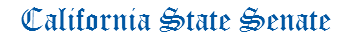 APPROPRIATIONS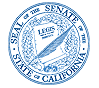 ANTHONY PORTANTINO CHAIRStaff Director
Mark McKenzie

Principal Consultant
Ashley Ames
Lenin Del Castillo
Robert Ingenito
Samantha Lui
Shaun Naidu
Janelle Miyashiro

Committee Assistant
Jennifer Douglas
State Capitol, Room 2206
(916) 651-4101
AGENDAMonday, May 10, 2021 
10 a.m. -- John L. Burton Hearing Room (4203)(Please note time change)AGENDAMonday, May 10, 2021 
10 a.m. -- John L. Burton Hearing Room (4203)(Please note time change)AGENDAMonday, May 10, 2021 
10 a.m. -- John L. Burton Hearing Room (4203)(Please note time change)MEASURES TO BE HEARD IN FILE ORDERSB 2BradfordPeace officers: certification: civil rights.SB 421BradfordVehicles: driving under the influence of alcohol and drugs.SB 743BradfordHousing developments: broadband adoption: grant program. SB 777BradfordInsurance taxation: credit: California Jumpstart Act.SB 6CaballeroLocal planning: housing: commercial zones.SB 351CaballeroWater Innovation Act of 2021.SB 670CaballeroForm preparers: immigration.SB 9AtkinsHousing development: approvals.SB 10WienerPlanning and zoning: housing development: density.SB 379WienerUniversity of California: contracts: health facilities.SB 478WienerPlanning and Zoning Law: housing development projects.SB 27SkinnerCarbon sequestration: state goals: natural and working lands: registry of projects.SB 354SkinnerFoster youth: relative placement.SB 364SkinnerPupil meals: Free School Meals For All Act of 2021.SB 31CorteseBuilding decarbonization.SB 37CorteseContaminated Site Cleanup and Safety Act.SB 335CorteseWorkers’ compensation: liability.SB 739CorteseCalifornia Universal Basic Income for Transition Age Youth pilot project.SB 39GroveFraudulent claims: inmates. (Urgency)SB 287GroveVehicles: trailers.SB 525GroveSchool closures: mental health effects. (Urgency)SB 658GroveProperty tax: exemptions: disabled veterans. (Tax Levy)SB 42WieckowskiDepartment of Toxic Substances Control: Board of Environmental Safety.SB 437WieckowskiLocal publicly owned electric utilities: integrated resource planning: transportation electrification.SB 53LeyvaUnsolicited images.SB 372LeyvaMedium- and heavy-duty fleet purchasing assistance program: zero-emission vehicles.SB 727LeyvaLabor-related liabilities: direct contractor.SB 66AllenCalifornia Council on the Future of Transportation: advisory committee: autonomous vehicle technology.SB 235AllenIndustrial hemp products. (Urgency)SB 459AllenPolitical Reform Act of 1974: lobbying.SB 483AllenSentencing: resentencing to remove sentencing enhancements.SB 664AllenHospice licensure: moratorium on new licenses.SB 752AllenElections: disclosure of contributors.SB 69McGuireNorth Coast Railroad Authority: right-of-way: Great Redwood Trail Agency: Sonoma-Marin Area Rail Transit District. SB 227JonesOff-highway vehicles.SB 470JonesFishing and hunting: annual combined hunting and fishing licenses.SB 528JonesJuveniles: health information summary: psychotropic medication.SB 229DahlePupil health: mental health services: grants.SB 550DahleLegislature: employment.SB 592DahleFish and wildlife: working group: catastrophic wildfires: reports.SB 232NielsenEmployment Development Department: policies and practices.SB 491NielsenCigarette and Tobacco Products Licensing Act of 2003.SB 241UmbergCivil actions.SB 420UmbergUnemployment insurance: Unemployment Insurance Integrity Enforcement Act.SB 569UmbergPublic contracts: judicial branch entities.SB 244ArchuletaLithium-ion batteries: illegal disposal: fire prevention.SB 306PanSexually transmitted disease: testing.SB 387PortantinoPeace officers: certification, education, and recruitment.SB 562PortantinoHealth care coverage: pervasive developmental disorders or autism.SB 390LairdEmployment Development Department: comprehensive plan.SB 418LairdSea level rise planning: database.SB 456LairdFire prevention: forest health: action plan: reports.SB 496LairdFlood control: water development projects: Pajaro River.SB 419SternOil and gas: regulation: skilled and trained workforce.SB 582SternClimate Emergency Mitigation, Safe Restoration, and Just Resilience Act of 2021.SB 790SternWildlife connectivity mitigation credits.SB 451DoddBeverage container recycling: pilot program. (Urgency)SB 820Governmental OrganizationHorse racing: state-designated fairs: allocation of revenues: gross receipts for sales and use tax.SB 452GonzalezState government: Immigrant and Refugee Affairs Agency: Office of Immigrant and Refugee Affairs.SB 726GonzalezAlternative fuel and vehicle technologies: Sustainable Transportation Strategy.SB 465EggmanMental health.SB 605EggmanMedical Device Right to Repair Act.SB 476MinCalifornia Financing Law: program administrators.SB 500MinAutonomous vehicles: zero emissions. SB 481DurazoSentencing: special circumstances.SB 674DurazoPublic Contracts: workforce development: transportation-related contracts.SB 497LimónQualifying accounts for direct deposit of publically administered funds.SB 535LimónBiomarker testing.SB 702LimónGubernatorial appointments: report.SB 537RubioChild welfare: domestic violence.SB 538RubioDomestic violence and gun violence restraining orders.SB 805RubioSmall nonprofit performing arts organizations: payroll and paymaster services grants: employment grants.SB 546WilkCommunications: lifeline universal service. (Urgency)SB 552HertzbergDrought planning: small water suppliers: nontransient noncommunity water systems. SB 689HertzbergRecords: blockchain.SB 728HertzbergDensity Bonus Law: purchase of density bonus units by nonprofit housing organizations.SB 559HurtadoDepartment of Water Resources: water conveyance systems: Canal Conveyance Capacity Restoration Fund.SB 583NewmanElections: Voter registration: California New Motor Voter Program.SB 589HuesoAir pollution: alternative vehicles and vehicle infrastructure.SB 705HuesoWorkforce development: Binational Education and Workforce Opportunities Act.SB 744GlazerCommunicable diseases: respiratory disease information.SB 804GlazerCalifornia Conservation Corps: forestry training center: formerly incarcerated individuals: reporting.SB 755RothWorkforce development: training-related job placement: reporting.